Cornerstone Center for Early Learning Tuition ScaleWeekly Tuition RatesInfant/Toddler  = $340 per week2s                        = $305 per weekPreschool          = $200 per weekWe also accept the Missouri Child Care Subsidy (see income guidelines below)If you do not qualify for the Child Care Subsidy, but need assistance paying for tuition we can refer you to a 3rd party scholarship application. Please contact Toni Jackson (Center Director) at tjackson@cornerstonecenterstl.org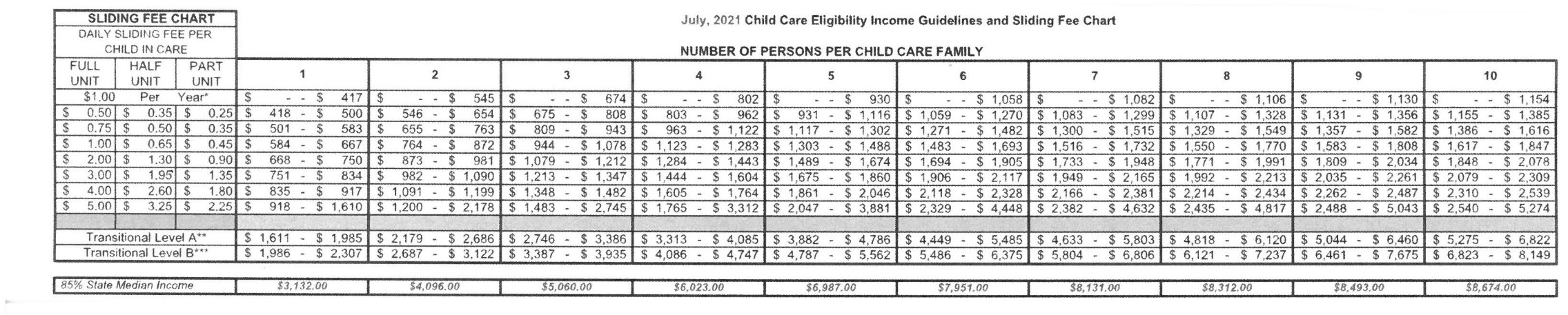 